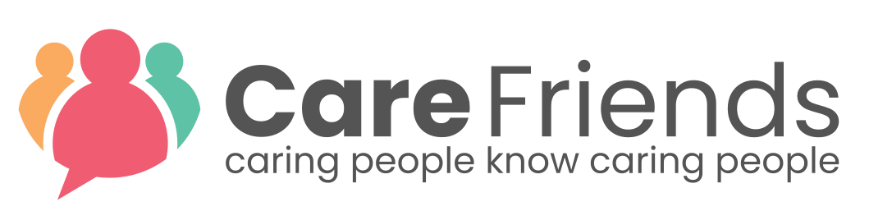 UK Successes The most successful launch campaigns have been drip fed through the organisation's usual comms channels and feature:Video message from an influential senior managerWelcome bonus for downloading the appChoosing “champions” and incentivising them to encourage others to sign upCelebrating successes, using statistics via comms methodsA step by step instruction of how to download the app Resources from our toolkit http://carefriends.com.au/clientresourcesInviting new starters to join Care Friends when they accept a job offerFeaturing Care Friends in induction trainingPolicies surrounding how payroll receive the payment report and new and leavers policy, to add and remove from the platformLeaderboard – use that to get employees competitive!